Role SpecificationLocal Group Assistant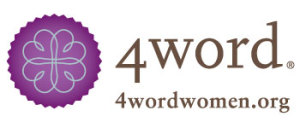 Organization BackgroundConnecting, leading, and supporting professional women to achieve their potential4word, Inc. is a 501(c)3, non-profit corporation formed in 2011. It’s vision is to build a Global Community of Christian women in the workplace. Why?  . .  our mission is so that these women can reach their God-given potential with confidence and share Christ’s love. As the only global ministry serving Christian women in the workplace, 4word is narrowing the gap in resources for women seeking to integrate their careers, relationships, and faith.  Our women are real, passionate, faithful women who desire community.4word offers Christian women in the workplace a transformational relationships through mentoring, authentic community through local groups, and relevant content through our digital community.  The RoleSummaryThe Local Group Assistant is a part‐time position, averaging 10-15 hours/week. The individual would have the opportunity to connect with women in various careers and industries. Working alongside the Director of Local Groups, the Local Group Assistant serves as a member and an active participant in serving the local groups. We have a virtual office within 4word: the workspace is from home, and coffee shops, or occasionally the home office of a 4word team member. Key AccountabilitiesLocal Group Support Ensure that all Local Group events are captured on the 4word website calendar, CommitChange, and weekly emailsWork with the Director of Local Groups to ensure that events are marketed through Constant Contact to promote attendance/awarenessCreate and edit events on Website using WooCommerce plug-inAssist with execution of monthly Leader Newsletter and quarterly calls including setting up the call, distributing calendar invites, sending reminders, recording the call and sending recording as requested by LeadersAssist with tracking Local Group Leader contact information and updating on a regular basisRespond to general administrative requests from Local Group Leaders including sending registration lists for upcoming events, providing branding materials/documents, etc.Candidate ProfileQualificationsExcellent communication skills, both written and oral; experience with writing web copy a plusExperience with Wordpress and email marketing software is preferred.Flexible and adaptable styleAbility to work both independently without close oversight, but also a team player who will productively engage with others at varying levels of seniority within and outside 4wordStrong organizational and time management skills with exceptional attention to detailA professional and resourceful style; the ability to work independently and as a team player, to take initiative, and to manage multiple tasks and projects at a timeBachelor's degree requiredHigh energy and passion for 4word's mission 4word is a Christian non-profit organization. It is therefore required that employees possess the following:A reputation of honesty, integrity, gratitude and hospitality in all personal dealingsAn allegiance to Christ and the churchAffirmation of 4word’s vision, mission, values and agrees to statement of faith.Website/ www.4wordwomen.org